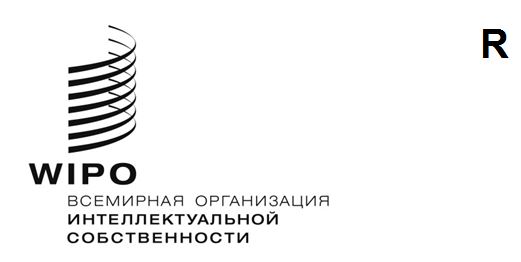 SCCR/45/8ОРИГИНАЛ: АНГЛИЙСКИЙДАТА: 9 апреля 2024 годаПостоянный комитет по авторскому праву и смежным правамСорок пятая сессияЖенева, 18 апреля 2024 годаИНФОРМАЦИОННОЕ СОВЕЩАНИЕ НА ТЕМУ «ГЕНЕРАТИВНЫЙ ИИ И АВТОРСКОЕ ПРАВО»программаподготовлена Секретариатом14:30–14:50 	Открытие информационной сессии 

Приветственное слово: г-жа Сильви Форбин, заместитель генерального директора, Сектор авторского права и творческих отраслей, ВОИС 

Художественное представление на тему искусственного интеллекта от коллектива из четырех представителей творческого сектора:	Г-жа Виолетта ФОРЕСТ, Колумбия		Г-н Андрес КАМЕЛО, Колумбия	Г-жа Адриана УРРЕА ВАНЕГАС, Колумбия	Г-н Кристиан Алехандро ЛОАИСА ПЕРЕС, Колумбия14:50–16:25	Первая панельная дискуссия: «Практическое влияние все более активного использования ИИ в создании контента в различных секторах. Будущие проблемы и возможности».	Модератор: г-н Паоло Лантери, сотрудник по правовым вопросам, Отдел авторского права, ВОИС

Докладчики:	
Г-н Пабло ВИЕРСИ, журналист и писатель; автор книги «Общество снега» и соавтор сценария его экранизации сервисом Netflix, Уругвай 	Г-н Джек ДЕВНАРАЙН, актер и председатель Южноафриканской гильдии актеров, Южная Африка 	
Г-жа Эми КУСАНО, мультидисциплинарный мультимедийный художник, Япония 	
Г-жа Джулия БУРГУИГНОН МАРИНЬО, певица, автор песен и актриса, Бразилия	Г-жа Эстер ПИСАРРО, визуальный художник и профессор, Европейский университет Мадрида, Испания	Г-жа Мариса МОНТЕ, певица, продюсер, композитор и инструменталист, Бразилия	Г-н Ноам РУБАХ, основатель и продюсер, продюсерская компания Darjeeling, Франция	Дополнительный докладчик (докладчики) будет утвержден позднее16:25–18:00	Вторая панельная дискуссия: «Факторы, способствующие устойчивому, справедливому и выгодному для всех заинтересованных сторон использованию ИИ при создании контента»

Модератор: г-н Паоло Лантери, сотрудник по правовым вопросам, Отдел авторского права, ВОИС 
Докладчики:
	Г-жа Юньюнь ДЯО, вице-президент, юридический отдел, пекинское отделение Tencent, Китай	Г-жа Иман Магди ХАМИС, специалист по изучению данных и директор библиотеки, Северо-западный университет Катара, Египет	Г-н Андрес ГУАДАМУС ГОНСАЛЕС, лектор по предмету права интеллектуальной собственности в Университете Сассекса и главный редактор издания Journal of World Intellectual Property 	Г-н Дункан КРАБТРИ-ИРЛАНДИЯ, национальный исполнительный директор, Гильдия киноактеров – Американская федерация актеров телевидения и радио, Соединенные Штаты Америки	Г-н Мартин ЭЧЕВЕРС, журналист, менеджер по институциональным связям и коммуникации, Grupo Clarin, Аргентина
Г-н Джефф ТЭЙЛОР, исполнительный вице-президент по искусственному интеллекту, Sony Music, Соединенное Королевство	Г-жа Ана ДА МОТТА, старший менеджер по цифровым технологиям и искусственному интеллекту, Amazon, Германия	Г-н Роберто ФРЕЖАТ, музыкант, композитор и певец, Бразилия	Дополнительный докладчик (докладчики) будет утвержден позднее18:00–18:30	Сессия вопросов и ответов, открытое обсуждение[Конец документа]